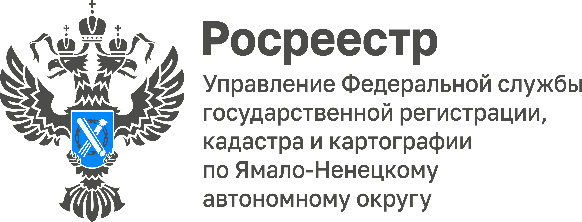 Как при оформлении регистрации прав на недвижимость избежать приостановленияПри проведении государственной регистрации прав на недвижимость, поданные документы обязательно проходят правовую экспертизу на отсутствие оснований для приостановления регистрации. Если документы не соответствуют требованиям или действуют какие-либо обеспечительные меры в отношении недвижимости, то регистрация может быть приостановлена на срок до трех месяцев или до отмены таких мер.Полный перечень оснований, из-за которых государственная регистрация может быть приостановлена, указан в статье 26 Федерального закона от 13.07.2017 № 218-ФЗ «О государственной регистрации недвижимости».Приостановление регистрации чаще всего происходит если:объект недвижимости не поставлен на кадастровый учет;объект находится в залоге или на него наложен арест;для регистрации не представлены необходимые документы (например, документы о перемене фамилии продавца, доверенность представителя);документы не соответствуют требованиям законодательства (например, договор продажи доли заключен в простой письменной форме, решение суда не содержит отметку о вступлении его в законную силу).Росреестр дает рекомендации о том, как избежать приостановлений государственной регистрации недвижимости:В первую очередь перед заключением сделки и подачей документов, необходимо проверить, какие сведения об объекте недвижимости содержатся в Едином государственном реестре недвижимости;В случаях, если кредит погашен, срок аренды истек, должник исполнил свое обязательство по исполнительному производству, следует заблаговременно подать заявление о прекращении ипотеки/аренды/ареста (запрета);При составлении договора указывать все существенные условия, предусмотренные законодательством для данного вида сделок;При подаче документов внимательно проверять в заявлении сведения об объекте недвижимости.Узнать информацию о пакете документов при оформлении прав и различных видов сделок, а также размеры государственной пошлины можно с помощью сервиса «Жизненные ситуации» на сайте Росреестра либо по Единому справочному телефону ведомства: 8-800-100-34-34.